Juleavslutning for alle danseformer. 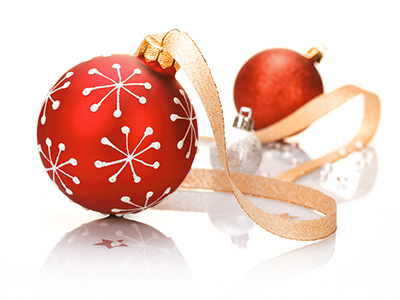             7.desember kl 18.30Inviterer dere til en hyggelig avslutting for 2018.Vi serverer gløgg og pepperkaker når dere kommer, tradisjonen tro.Julemiddagen blir kl 19.15.Det blir 300 kr per. person.Bindende påmelding til Marit Fjeld 92 43 16 68 eller mailadresse: mrtfjeld@gmail.com SENEST 30. NOVEMBER.Betaling til konto nr: 2420 22 10275 merk med navn.Det vil bli dans etter middagen.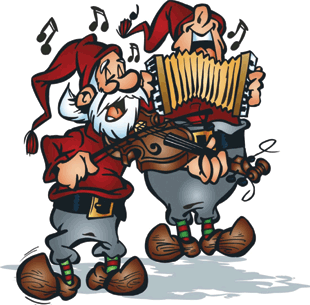 